TOEJOE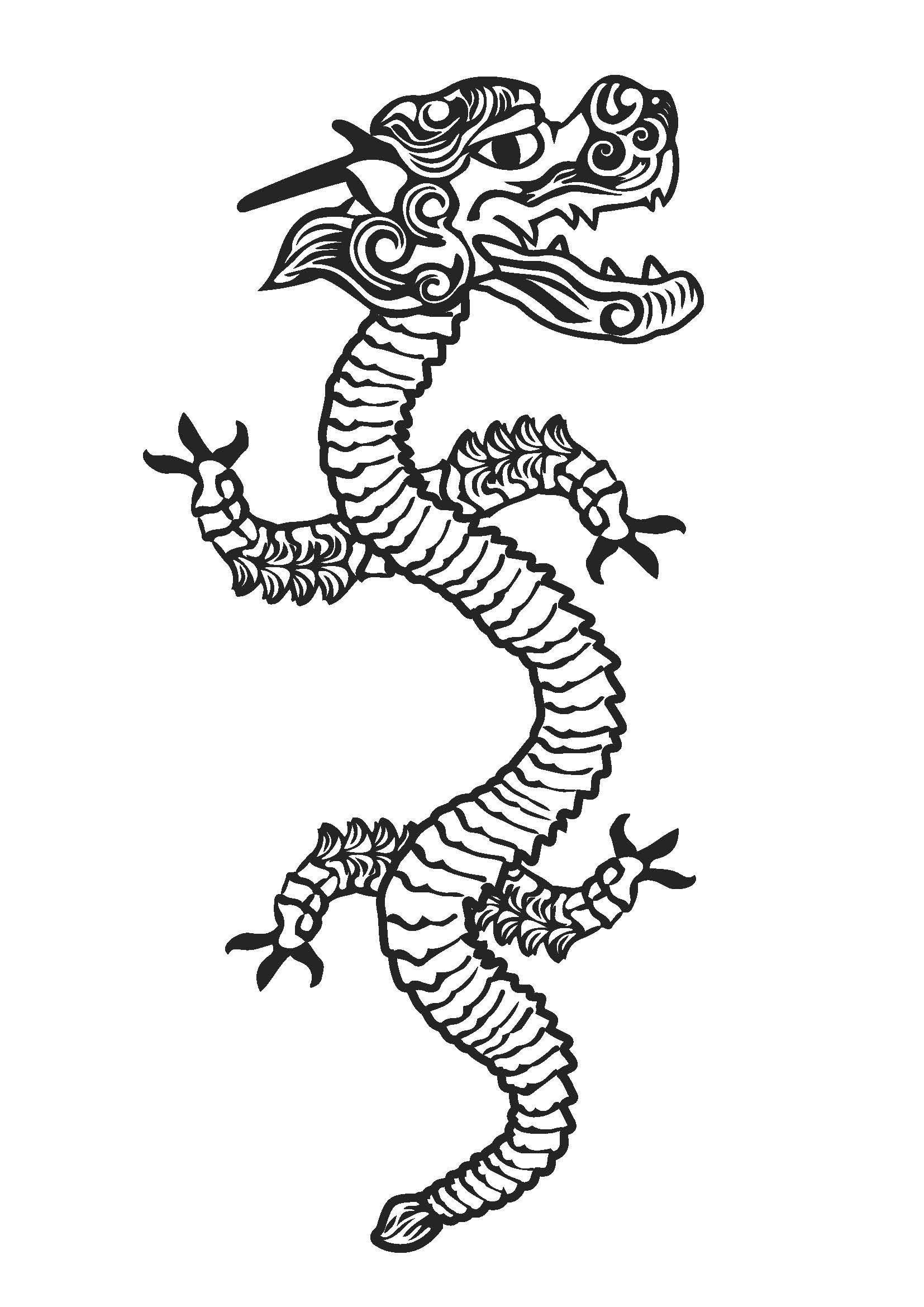 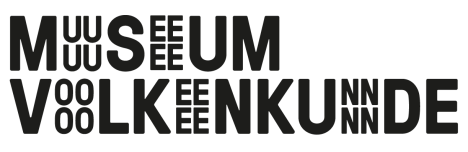 